Klasa:601-02/23-01/04Urbroj:2168/01-54-41-23-01Pula, 18.09.2023.REPUBLIKA HRVATSKAMINISTARSTVO ZNANOSTI I OBRAZOVANJA Donje svetice 3810 000 Zagreb	vrtici.izvjesca@mzos.hr	Predmet:	Godišnje izvješće za pedagošku godinu 2022./2023.dostavlja seNa temelju Zakona o predškolskom odgoju i obrazovanju (NN broj 10/97, 107/07, 94/13, 98/19 i 57/22), te članka 8. Pravilnika o obrascima i sadržaju pedagoške dokumentacije (NN 83/2001), s krajem pedagoške godine 2022./2023., dostavljamo Vam Izvješće o radu Dječjeg vrtića Slatki svijet.RavnateljicaMaja Pliško Škalic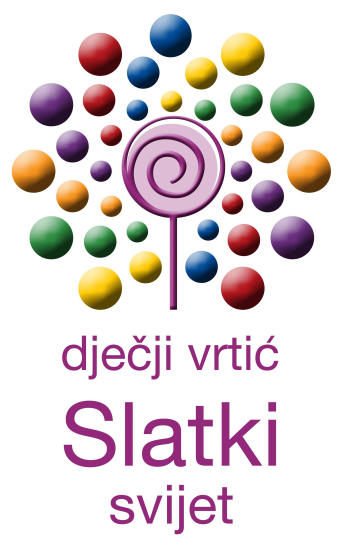 GODIŠNJE IZVJEŠĆE O RADUDJEČJEG VRTIĆA SLATKI SVIJETZa pedagošku godinu 2022./2023.Pula, 31. Kolovoza 2023.SADRŽAJ:1.	USTROJSTVO I ORGANIZACIJA RADADječji vrtić organizira i provodi programe njege, odgoja, obrazovanja, zdravstvene zaštite i prehrane djece od navršene treće godine života do polaska u školu. U Dječjem vrtiću djeluje jedna mješovita odgojno-obrazovna skupina.U skladu s nacionalnim programima i strategijama u RH u vrtiću se provodi:Redoviti cjelodnevni desetsatni program radaProgram rada vrtića te organizacija prostora provodi se u skladu sa smjernicama pedagoške koncepcije.U pedagoškoj godini 2022./2023. u rujnu je bilo upisano 25 djece, od toga 13 djevojčica i 12 dječaka. Tijekom godine upisalo se sveukupno 27 djece, od čega 9 školskih obveznika. Ustrojstvo radnog vremena:Cjelodnevni program u trajanju od 10 sati: od 6,30 do 16,30 sati Rad odgojitelja odvijao se u smjenama:smjena: od 6,30 do 12,00smjena: od 11,00 do 16,30Struktura radnog vremena:DNEVNO ZADUŽENJE:neposredan rad s djecom		5,5 hdnevna priprema			1,0 hdnevna stanka			0,5 hostale aktivnosti po		1,0 hGodišnjem planu i programu	UKUPNO DNEVNO:			8,0 hTJEDNO ZADUŽENJE:neposredan rad s djecom		5,5 h x 5 dana = 27,5 hdnevna priprema			1,0 h x 5 dana = 5,0 hdnevna stanka			0,5 h x 5 dana = 2,5 hostale aktivnosti po		1,0 h x 5 dana = 5,0 hGodišnjem planu i programuUKUPNO TJEDNO:				40,0 hU realizaciji programa sudjelovali su:Odgojno-obrazovni radnici:Odgojitelji predškolske djece – VŠS 1.	Odgojitelj-ravnatelj: Maja Pliško Škalic2.	Odgojitelj: Suzana Beronja Prenz3.	Odgojitelj: Rozana CelegaVanjski suradnici:Stručni suradnik: mag.rehab.educ.,univ.spec. Kristina Buić ModrušanPraktikanti/ce:Mihaela Čmarec , 1. godina redovnog Preddiplomskog sveučilišnog studijaIvana Grgić, 1. godina redovnog Preddiplomskog sveučilišnog studijaStefani Orbanić, 2. godina izvanrednog Preddiplomskog sveučilišnog studijaUpravno vijeće djelovalo je u sastavu:- Tatiana Cerin – predsjednica- Vesna Refka – zamjenica predsjednice- Anika Boljun – član- Martina Susnich – predstavnik roditelja - Suzana Beronja Prenz – predstavnik odgojiteljaČlanovi Upravnog vijeća u ovoj su pedagoškoj godini ostvarili 5 sjednica. Prilikom istih donesen je niz odluka i akata:2.	MATERIJALNI I PROSTORNI UVJETI RADATijekom pedagoške godine, koliko su nam financijske mogućnosti dopuštale, kontinuirano se radilo na poboljšanju materijalnih uvjeta rada.Didaktička sredstva za istraživačke i tematske projekte nadopunjavana je tijekom godine:likovnim sredstvimasportskim rekvizitimaglazbenim setovimasredstvima za razvoj fine motorike i govorasredstvima za aktivnosti na vanjskom prostoru.Tijekom godine ostvarene su i druge investicije:sredstva za sanitarne preglede djelatnika pri ZZJZ sredstva za DDD mjere - ZZJZsredstva za uzorkovanje hrane i briseva -  ZZJZsredstva za ugovor s osiguravajućom kućom – Grawe Hrvatska d.d.sredstva za stručno usavršavanje djelatnikasredstva za pedagošku dokumentaciju i nabavu literatureizvršena su sva zakonski predviđena ispitivanja vezana uz mjere zaštite na radu, a prema uputi tvrtke Elkron s kojom surađujemo.Prostorija se svakodnevno provjetravala više puta po 30 min, a obzirom da je većinom bilo toplije vrijeme omogućeno je cjelodnevno cirkuliranje zraka. 3. 	ODGOJNO-OBRAZOVNI RADOdgoj i obrazovanje u dječjem vrtiću izravno utječe na usvajanje znanja, stavova i vrijednosti, te razvijanje vještina i poticanje ponašanja koja su važna sa stajališta izgradnje osobe koja će uživati i poštovati temeljna ljudska prava.Svakodnevne životne situacije pomažu djetetu da zadovoljava svoje osnovne biološke, socijalne, intelektualne, emocionalne i druge potrebe u zajednici i uči to činiti na društveno prihvatljiv način. U tim situacijama dijete zadovoljava potrebe za sigurnošću, pripadanjem, samopoštovanjem, za poštovanjem drugih, za iskazivanjem poštovanja drugih prema njemu.Planski stvorene situacije u dječjem vrtiću su one koje se organiziraju s ciljem usvajanja elementarnih znanja, stjecanja vještina, razvijanja stavova i poticanja socijalno prihvatljivog ponašanja.Sa svom djecom u godini pred polazak u školu provodio se individualan rad na ostvarivanju zadaća i sadržaja predškole. Savladani su razvojni zadaci bitni za polazak u školu. Bitne zadaće odnosile su se na osiguravanje uvjeta za razvoj i učenje kroz igru, doživljaje i bogate poticaje. Pripremu svakog pojedinog djeteta u skladu s njegovim individualnim karakteristikama na razvoju kompetencija, vještina i navika za stjecanje spoznaja i zadovoljavanje interesa. Poticao se razvoj tjelesnih, spoznajnih, komunikacijskih i socioemocionalnih vještina. Naglašavala se važnost razvoja samopoštovanja, samopouzdanja, pozitivne slike o sebi, samostalnosti, grafomotorike, pažnje, koncentracije. Individualno se radilo na rješavanju radnih listova.4.	NJEGA  I SKRB ZA TJELESNI RAST I RAZVOJ DJECE	U suradnji s ZZJZ vrši se tromjesečna kontrola i nadzor mikrobiološke čistoće objekta. Topli obrok nam se dostavlja iz kuhinje restorana Punkt. Ostale obroke (doručak, voćni obrok i užina) pripremaju djelatnice.	Odgojiteljice su obavile preglede u skladu sa Zakonom o zaštiti na radu, te kontrolne preglede pri ZZJZ IŽ.	Od roditelja smo (nakon izostanka djeteta zbog bolesti) tražili liječničke potvrde da je dijete zdravo i može boraviti u vrtiću. Na taj smo način nastojali voditi brigu o zdravoj djeci te sprječavali pobolijevanje djece u skupinama.	Vodila se posebna briga o higijeni; svakodnevnim prozračivanjem, čišćenjem i dezinficiranjem igračaka nastojali smo spriječiti česta oboljenja djece. Nismo zabilježili povrede kod djece u redovnom radu.Pratili smo rast i razvoj svakog djeteta i u svom radu provodili sadržaje i aktivnosti koje su u funkciji zaštite djetetovog zdravlja i poboljšanja općeg razvoja djece.Svakodnevno se poticalo djecu na razvoj kulturno-higijenskih navika, samostalnost u obavljanju osobne higijene, samoposluživanje prilikom obroka... Naglasak na očuvanju zdravlja djeteta, pored brige o prehrani i higijenskim uvjetima dali smo kroz tjelovježbu, svakodnevne šetnje okolicom vrtića i igri na zraku.Sukladno mjerama HACCP sustava za čišćenje koristili smo proizvode s  vodopravnim dozvolama.Vršili smo tromjesečna antropometrijska mjerenja djece uz tabelarni prikaz.5. 	NAOBRAZBA I STRUČNO USAVRŠAVANJE	Odgojitelji su obvezni prema Zakonu o predškolskom odgoju i obrazovanju, kao i prema Pravilniku o obrascima i sadržaju pedagoške dokumentacije u dječjem vrtiću ostvariti Program stručnog usavršavanja.Prema godišnjem planu i programu za pedagošku godinu 2022./2023. ostvareno je: Odgojiteljska vijeća:Stručna usavršavanja:6.	SURADNJA S RODITELJIMA	Tijekom pedagoške godine 2022./2023. održana su dva roditeljska sastanka i jedno zajedničko druženje.Suradnja s roditeljima bila je vrlo uspješna. Osim roditeljskih sastanaka i zajedničkih druženja s roditeljima su se održavali i individualni kontakti u obliku savjetodavnih konzultacija s ciljem zajedničkog pristupa rješavanju eventualnih poteškoća ili drugih pojava u djetetovu razvoju.Na prvom roditeljskom sastanku informirali smo roditelje o načinu rada vrtića, aktivnostima koje će se u vrtiću ostvarivati, o načinu ostvarivanja aktivnosti, mogućnostima za suradnju i komunikaciju, pravnim aktima i propisima vezanim uz rad vrtića, o sigurnosno-zaštitnim i preventivnim programima i protokolima.7.	SURADNJA S DRUŠTVENOM SREDINOM		Uložili smo veliki trud u afirmaciju našeg vrtića u društvenoj sredini. Nastojali smo biti aktivni u svim zbivanjima u našem okruženju. Putem web stranica redovito smo informirali javnost o svemu što se događa u vrtiću, te time udovoljili načelima otvorenosti i javnosti rada.Suradnja s Gradom Pula:Financijska izvješćaProduljenja subvencija za upisanu djecuUpisi djeceSuradnja s Gradskom knjižnicom i čitaonicom Pula:Posjeti, iznajmljivanje knjigaSuradnja sa Sveučilištem Jurja Dobrile u PuliStručna praksa studenata predškolskog odgoja Suradnja s kulturnim ustanovama: INK, Kino Valli, Dječji kreativni centarSuradnja sa ZZJZ IŽ:sanitarni nadzor i kontrola ispravnosti namirnica, kontrola čistoćeprovedbi HACCP sustavazdravstvenim pregledimastručnim savjetima i preporukamaSuradnja s Ministarstvom znanosti, obrazovanja i športa i Središnjim državnim uredom za razvoj digitalnog društva:E-upisi – projekt „Informatizacija procesa i uspostava cjelovite elektroničke usluge upisa u odgojne i obrazovne ustanove“Suradnja s Agencijom za odgoj i obrazovanje:praćenje kalendara stručnog usavršavanjaSuradnja s raznim dobavljačima, izvođačima radova i ispitivanja:Elkron d.o.o., Brionka d.o.o., Vip net d.o.o., Alca Zagreb d.o.o., Promo Zona d.o.o.Pula, 31.08.2023.Klasa:  601-02/23-04/01Urbroj: 2168/01-54-41-23-01 														   	             Ravnateljica:Maja Pliško Škalic________________Na osnovu Zakona o predškolskom odgoju i obrazovanju (NN broj 10/97, 107/07, 94/13, 98/19, 57/22), te članka 8. Pravilnika o obrascima i sadržaju pedagoške dokumentacije i evidencije o djeci u dječjem vrtiću (NN 83/2001), uz prethodnu raspravu i zaključke Odgojiteljskog vijeća Dječjeg vrtića „Slatki svijet“ održane 31. kolovoza 2023.g., Upravno vijeće Dječjeg vrtića „Slatki svijet“ donijelo je na Sjednici Upravnog vijeća, održanoj 13. rujna 2023.g., Godišnje izvješće o radu Dječjeg vrtića „Slatki svijet“ za ped.god. 2022./2023.PREDSJEDNICA UPRAVNOG VIJEĆADječjeg vrtića „Slatki svijet“Tatiana Cerin_________________________________RAVNATELJICADječjeg vrtića „Slatki svijet“Maja Pliško Škalic_________________________________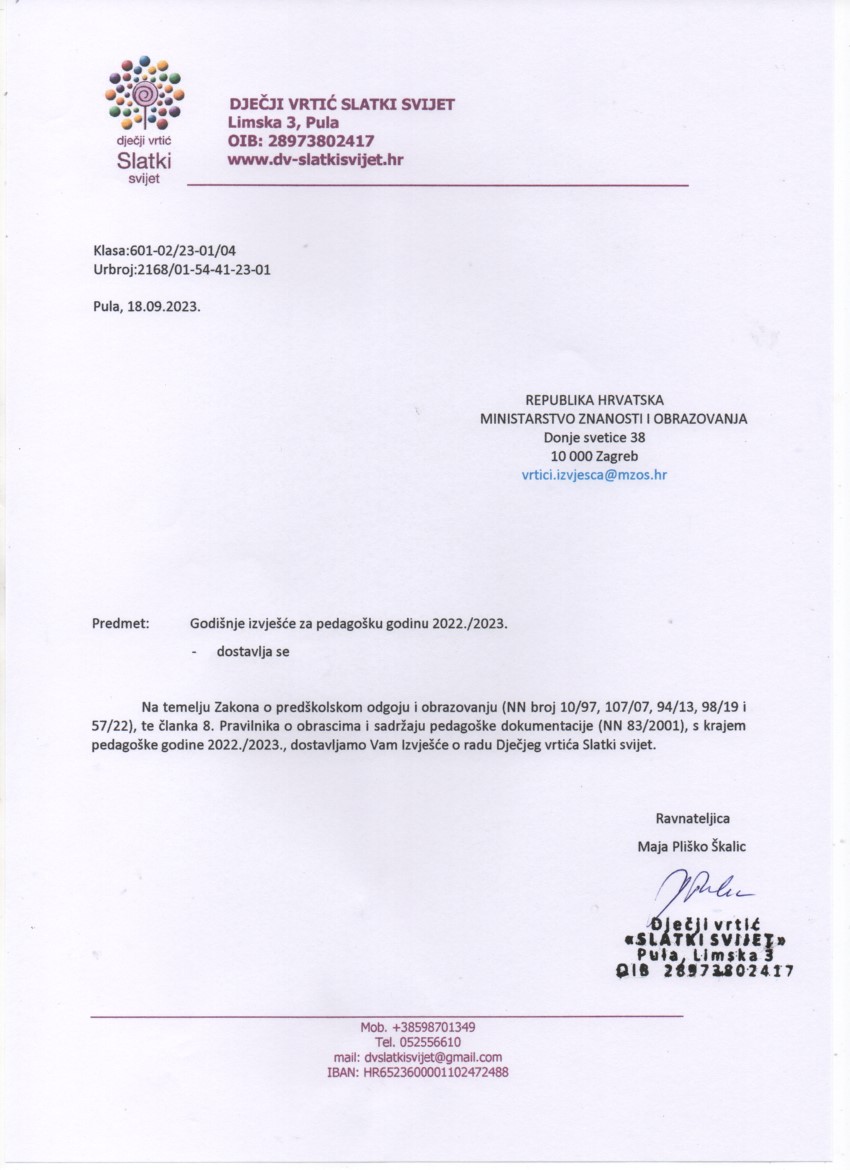 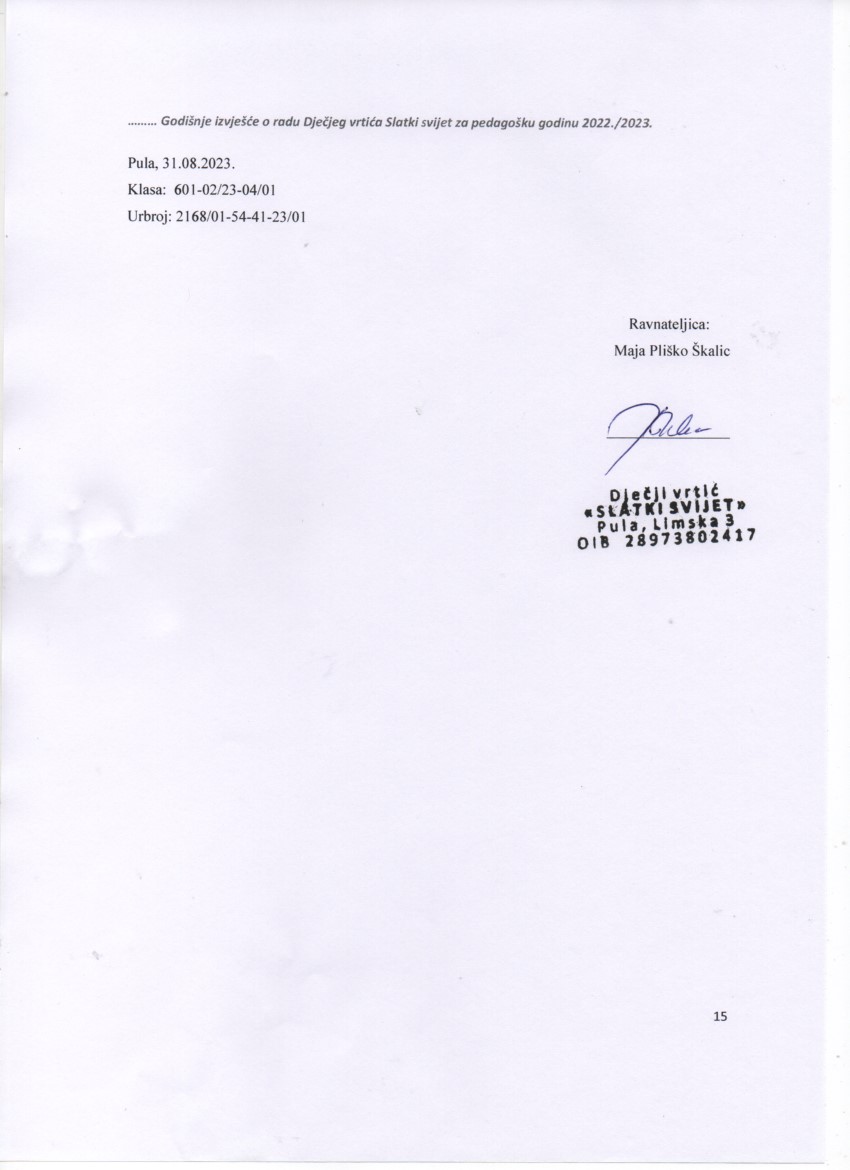 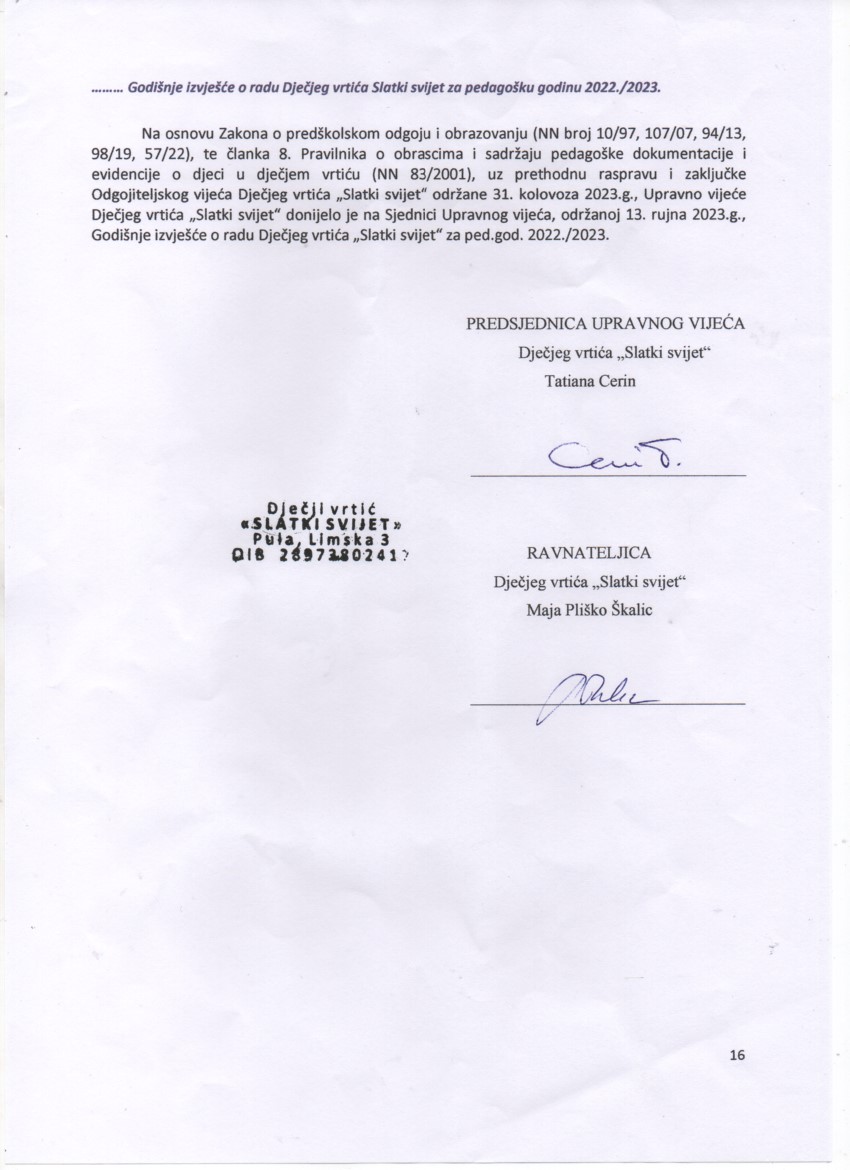 Str.1.USTROJSTVO I ORGANIZACIJA RADA42.MATERIJALNI I PROSTORNI UVJETI RADA73.ODGOJNO-OBRAZOVNI RAD84.NJEGA I SKRB ZA TJELESNI RAST I RAZVOJ DJECE105.NAOBRAZBA I STRUČNO USAVRŠAVANJE116.SURADNJA S RODITELJIMA137.SURADNJA S DRUŠTVENOM SREDINOM14DATUMSJEDNICAODLUKA14.09.22.1. sjednica1.	Verifikacija zapisnika sa prethodne sjednice upravnog vijeća, održane 10. svibnja  2022. godine2.	Usvajanje Godišnjeg izvješća o radu Dječjeg vrtića za ped.god. 2021./2022.3.	Donošenje Kurikuluma Dječjeg vrtića „slatki svijet“ za ped.god. 2022./2023.4. 	Donošenje Godišnjeg plana i programa odgojno-obrazovnog rada dječjeg  vrtića „Slatki svijet“ za ped.god. 2022./2023.5.	Donošenje odluke o objavi natječaja za radno mjesto Spremač/ica24.10.22.2. sjednica1.	Verifikacija zapisnika sa prethodne sjednice upravnog vijeća, održane 14. rujna 2022. godine2.	Donošenje odluke o izmjenama i dopunama Statuta Dječjeg vrtića3.	Izbor spremača/ice na temelju natječaja - 1 izvršitelj na neodređeno, nepuno radno vrijeme27.04.2023.3. sjednica1.	Verifikacija zapisnika sa prethodne sjednice upravnog vijeća, održane 24. listopada 2022. godine2.	Prijedlog izmjena i dopuna obaveznih uputa za izradu Pravilnika o upisu djece u Dječji vrtić „Slatki svijet“3.	Odluka o usvajanju prijedloga izmjena i dopuna4.	Usvajanje Pravilnika o upisu djece u dječji vrtić Slatki svijet5.	Odluka o upisu i o mjerilima upisa u Dječji vrtić „Slatki svijet“ za pedagošku godinu 2023./2024.16.06.2023.4. sjednica1.	Verifikacija zapisnika sa prethodne sjednice upravnog vijeća, održane 27. travnja 2023. godine2.	Izvješće ravnatelja o radu dječjeg vrtića i izvršavanju odluka upravnog vijeća3.	Donošenje Odluke o usvajanju Godišnjeg financijskog  izvješća4.	Donošenje Odluke o usvajanju Plana i programa rada dječjeg vrtića tijekom ljetnih mjeseci5.	Produljenje subvencije/upisi za ped.god.2023./2024.- analizaSklopovi aktivnosti realizirani tijekom pedagoške godine: - Dan policije- Interaktivna predstava i radionica: Mali znanstvenici -  STEM i Teatar Naranča- Dječji tjedan- Dani kruha i zahvalnosti za plodove zemlje- Teatar Naranča DKC – PREDSTAVA Cvrčak i mrav- izlet – Brijuni – 28.10.2022.- Dan štednje- Mjesec knjige - manifestacija „Dani pčela“- INK – predstava Bijeli klaun- Teatar naranča DKC – predstava Zvonar crkve Notre Dame- Sv. Nikola- posjet kući Djeda mraza- Božićno druženje s roditeljima - u vrtiću- Kino Valli – animirani film I miševi idu u raj- radionica s roditeljima – izrada grupne maske  za maskenbal u Areni – Istrijanske koze- Valentinovo- Maskenbal u Areni- Zimovanje na Petehovcu (Delnice) u organizaciji Kinezis toursa 27.2.-03.3.23.- Dan žena- Očev dan - Uskrs - Dan Planeta Zemlje - Manifestacija „Zeleno srce grada“- izlet – Ranč barba Tone – Manjadvorci – 26.04.2023.- Dan grada Pule – Čakule s Danteova trga – projekt „Volim povijest“ OŠ Centar- Majčin dan- Bubamarina biciklijada - Šišan- Olimpijski festival dječjih vrtića- predavanje za roditelje na temu:„Prijelaz djeteta iz vrtića u školu“ mr.sc. Kristina B.M.- Međunarodni dan obitelji- posjet NK Istra-  izlet školskih obveznika – Aquarium Pula, pješaćenje RT Kamenjak – 05.06.2023.- Teatar Naranča – predstava Recikloman- Završno druženje s roditeljima– Šijanska šuma – 14.06.2023.- Aktivnosti na moru – vrtić na moru – otok Veruda (Fratarski otok) – 03.-21.07.2023.Posjeti:- Gradska knjižnica i čitaonica Pula - Gradska tržnica - Ribarnica- Park šuma Busoler - Povijesni muzej Istre- Zerrostrasse Pula- šumica Gregovica- Udruga pčelara -DKC – Teatar Naranča- INK- kino Valli- kuća Djeda mraza- Arena - amfiteatar- Svetica (Šišan)- stadion Veruda- stadion NK Istra (Drozina)- Šijanska šumaIzleti:- 28.10.2021. Brijuni- 27.02.-03.03.2023. Petehovac – Delnice - zimovanje- 26.04.2023. Ranč Barba Tone - Manjadvorci- 05.06.2023. Aquarium Pula i  RT Kamenak Premantura – školski obveznici- Otok Veruda – Fratarski otok – ljetovanje – 03.07.-21.7.2023.Druženja:- Božićna predstava i zajedničko druženje – dolazak Djedice- radionica s roditeljima – izrada zajedničke maske- Završno druženje s roditeljima- Šijanska šumaProjekti:-  Istarska besida i užance – Istarski običaji i narječjeTijekom godine pratili smo sva zbivanja u našoj društvnoj sredini:- suradnja s MO Kaštanjer – donacija igračaka i likovnog materijala- suradnja s MO Gregovica – izrada radova za izložbu povodom manifestacije „Zeleno srce grada“ – Dan planete ZemljaDATUMSJEDNICADNEVNI RED21.11.2022.1. sjednica1 Analiza adaptacijskog razdoblja, osvrt na proteklo razdoblje i suradnju s roditeljima2.Vanjski stručni suradnik – analiza rada vrtića, djece i dokumentacije u vrtiću, 3. Planiranje nadolazećih aktivnosti i prosinačkih svečanosti, te suradnja s društvenom zajednicom10.02.2023.2. sjednica1. Analiza odgojno-obrazovnog rada za proteklo razdoblje2. Vanjski stručni suradnik K.B.M. – edukacijsko-rehabilitacijska procjena djece (tablice)3. Planiranje aktivnosti za naredno razdoblje, suradnja s Društvenom zajednicom, obilježavanje važnih datuma4. Dogovori vezani uz projekt, razmjena važnih informacija11.05.2023.3. sjednica1. Osvrt na proteklo razdoblje i suradnju s roditeljima2. Planiranje izleta za školske obveznike u suradnji s UPVIŽ3. Dječja olimpijada, Biciklijada, posjet NK Istra4. Planiranje edukacije za roditelje školskih obveznika s    vanjskom suradnicom Kristinom Buić Modrušan5. Organizacija završne predstave i druženja s roditeljima6. Planiranje ljetnog rada, donošenje smjernica za izradu plana i programa za rad vrtića tijekom ljetnih mjeseci 31.08.2023.4. sjednica 1. Rasprava, analiza i zaključci o usvajanju Godišnjeg izvješća o radu vrtića u pedagoškoj godini 2022./2023. 2. Prijedlozi za izradu Kurikuluma Dječjeg vrtića za ped.god. 2023./2024. godinu, te utvrđivanje prijedloga3. Prijedlog zajedničkih aktivnosti za izradu Godišnjeg plana i programa rada za 2023./2024. godinu, te utvrđivanje prijedloga4.  Prihvaćanje Programa stručnog usavršavanja5. Prihvaćanje Programa rada predškole Dječjeg vrtića6. Analiza rezultata upisa djece za ped.god. 2023./2024.VRSTE USAVRŠAVANJASADRŽAJ I AKTIVNOSTIOBLICI USAVRŠAVANJAInterni stručni aktivi- Strategije učenja i poučavanja- Prijelaz djeteta iz vrtića u školuPredavanje / radionicaPredavanje / raspravaEdukacija 1. uredsko poslovanje za privatne i vjerske vrtiće2. Matematički oblici3. Klimatske promjene – crveni križ u zelenom okviru4. Matematika duginih boja5. Boja – slikovnica kao poticaj dječje likovnosti6. Razigrana interaktivna slikovnica: To sam ja7. Tekstura – slikovnica kao poticaj dječje likovnostiPredavanje / raspravaPredavanjePredavanjePredavanjePredavanjePredavanjePredavanje07.09.2022.1. sastanak1.	STRUKTURA GRUPE - DJELATNICI2.	PROGRAM RADA ZA PED.GOD. 2022./2023.3. 	IZBOR PREDSTAVNIKA RODITELJA ZA ČLANA     UPRAVNOG VIJEĆA4.	RAZNO08.02.2023.RADIONICAIZRADA GRUPNE MASKE NA TEMU „ISTRIJANSKE KOZE“ ZA MASKENBAL U ARENI24.05.2023.2. sastanak1.	PREZENTACIJA RADA PROGRAMA PREDŠKOLE2.	PREDAVANJE ED. REHABILITATORICE KRISTINE B. MODRUŠAN NA TEMU: PRELAZAK DJETETA IZ VRTIĆA U ŠKOLU3. 	RAZNO4.	INDIVIDUALNI SAVJETI14.06.2023.DRUŽENJEZAVRŠNA PREDSTAVA I DRUŽENJE S RODITELJIMA19.06.2023.3. sastanak1.	ANALIZA PEDAGOŠKE GODINE 2022./2023.2.	VRTIĆ NA MORU3. 	RAZNO